Offre de contrat doctoral – Chaire NEXT1. Description du poste : Dans le cadre de la chaire NEXT signée en janvier 2022, l’EMLV (école de management du pôle Léonard de Vinci) et le cabinet OBEA recherchent un doctorant en sciences de gestion pour une thèse démarrant en septembre 2022 pour une durée de 3 ans. La chaire a pour thème d’analyser les tendances structurelles (télétravail, tensions dans certains secteurs sur le recrutement, Formation tout au long de la vie et formation en situation de travail, up & re skilling, digitalisation des outils, engagement, etc.) qui impactent le « future of work » au sein des organisations en abordant différentes thématiques (nouvelles méthodes de management, modes d’organisation, design des espaces de travail, modalités d’apprentissage, innovation dans les outils collaboratifs, etc.). Le doctorant sera également en charge du montage d’un observatoire de l’évolution des pratiques de travail et des organisations. La thèse s’inscrit dans les champs de l’innovation managériale, du management et des systèmes d’information.2. Profil recherché / Compétences requisesLe‐la candidat‐e devra être titulaire d’un Master 2 à orientation recherche, si possible avec une orientation innovation et management.Le‐la candidat‐e devra avoir la validation de son projet d'un directeur de thèse rattaché à un de nos laboratoires (professeur ou maître de conférence habilité à diriger les recherches).3. Modalité de candidature et informations Modalité de financement : Chaire EMLV Dossier : lettre de motivation, CV, relevé de notes des deux années de master, mémoire de recherche ou projet de thèse sur le sujet de 5 pages.Direction de thèse : Sébastien Tran & Akim BerkaniPersonne à contacter : akim.berkani@obea.fr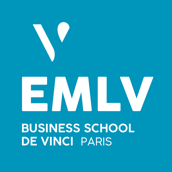 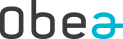 